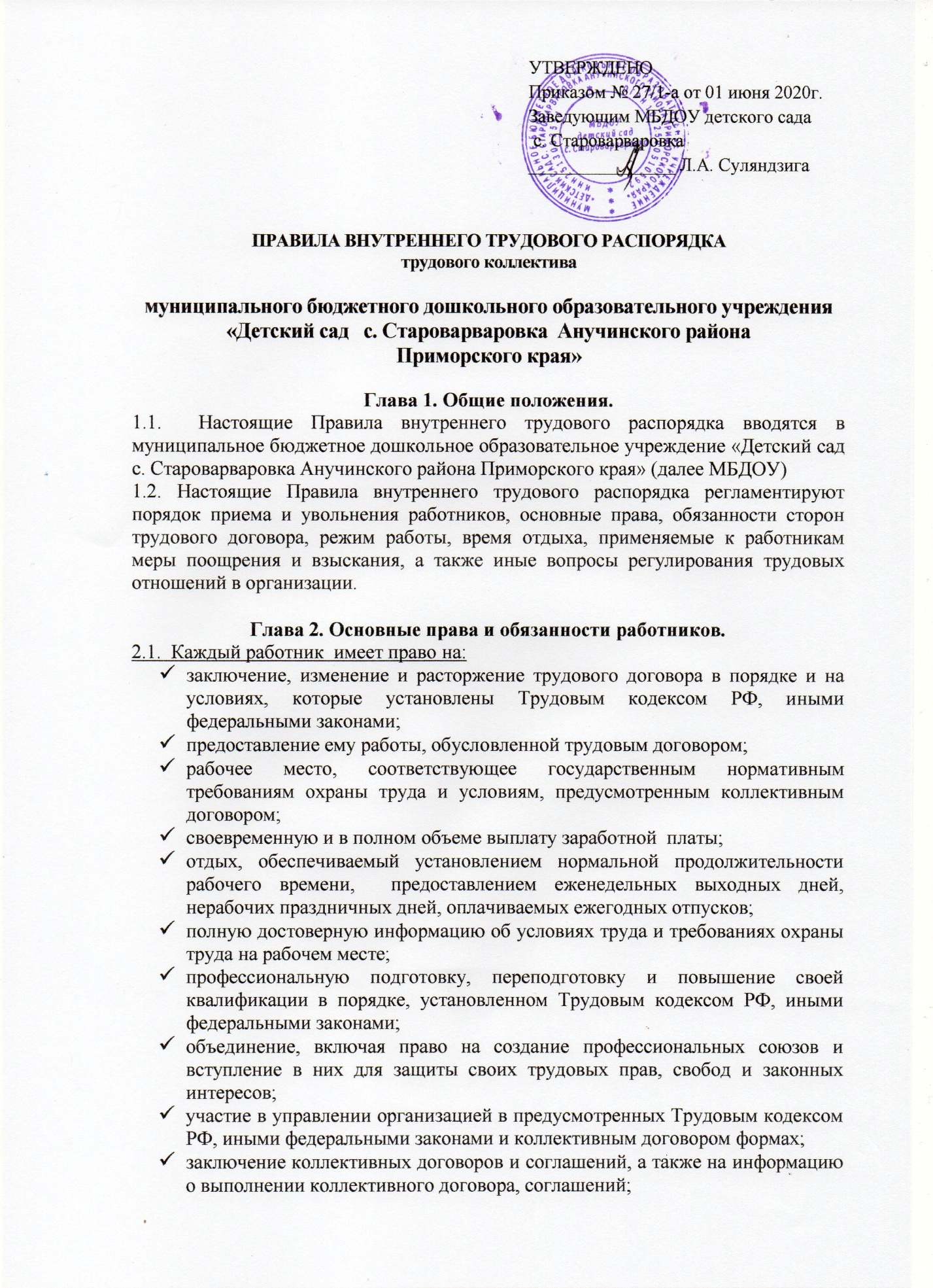 защиту своих трудовых прав, свобод и законных интересов всеми не запрещенными законом способами;разрешение индивидуальных и коллективных трудовых споров, включая право на забастовку, в порядке, установленном Трудовым кодексом РФ, иными федеральными законами;возмещение вреда, причиненного ему в связи с исполнением трудовых обязанностей, и компенсацию морального вреда в порядке, установленном Трудовым кодексом РФ, иными федеральными законами;обязательное социальное страхование в случаях, предусмотренных федеральными законами.2.2.  Каждый работник обязан:добросовестно исполнять свои трудовые обязанности, возложенные на него трудовым договором;соблюдать правила внутреннего трудового распорядка;соблюдать трудовую дисциплину;выполнять установленные нормы труда;соблюдать требования по охране труда и обеспечению безопасности труда;бережно относиться к имуществу учреждения;незамедлительно сообщить работодателю либо непосредственному руководителю о возникновении ситуации, представляющей угрозу жизни и здоровью людей, сохранности имущества работодателя (в том числе имущества третьих лиц, находящегося у работодателя, если работодатель несет ответственность за сохранность этого имущества),не распространять недостоверную и искаженную информацию о       работодателе и информацию, порочащую деловую репутацию        работодателя;круг обязанностей (работ), которые выполняет каждый работник по       своей специальности, квалификации или должности, определяется      индивидуальными трудовыми договорами, заключаемыми с     работниками, должностными инструкциями;систематически проходить медицинские обследования.Глава 3. Порядок формирования и выдачи сведений о трудовой деятельности работников3.1. С 01 января 2020 года в учреждении в электронном виде ведет и предоставляет в Пенсионный фонд России сведения о трудовой деятельности каждого работника. Сведения включают в себя данные о месте работы, трудовой функции, датах приема на работу, постоянных переводах, основаниях и причинах расторжения договора с работниками, а также другие необходимые сведения.3.2. Руководитель назначает приказом работника учреждения, который отвечает за ведение и предоставление в Пенсионный фонд России сведений о трудовой деятельности работников. Назначенный работник должен быть ознакомлен с приказом под подпись.3.3. Сведения о трудовой деятельности за отчетный месяц передаются в Пенсионный фонд не позднее 15 числа следующего месяца. Если 15 число месяца приходится на выходной или не рабочий праздничный день, днем окончания срока считается ближайший следующий за ним рабочий день.3.4. Руководитель обязан  предоставить работнику сведения о трудовой деятельности за период работы в организации способом, указанным в заявлении работника: на бумажном носителе, заверенные надлежащим способом;в форме электронного документа, подписанного усиленной квалифицированной электронной подписью( в случае ее наличия у работодателя);Сведения о трудовой деятельности предоставляются:в период работы не позднее трех рабочих дней со дня подачи этого заявления;при увольнении – в день прекращения трудового договора3.5. Заявление работника о выдачи сведений о трудовой деятельности у работодателя может быть подано в письменном виде или направленно на электронную почту работодателя. При использовании электронной почты работодателя работник направляет отсканированное заявление, в котором содержится:наименование учреждения;должностное лицо, на имя которого направленно заявление;просьба о направлении в форме электронного документа сведений о трудовой деятельности у работодателя;адрес электронной  почты работника;собственно ручная подпись работника;дата написания заявления.3.6. В случае, когда в день прекращения трудового договора выдать работнику сведения о трудовой деятельности невозможно в связи с его отсутствием либо отказом от их получения, работодатель направляет работнику их по почте заказным письмом на бумажном носителе, заверенные надлежащим образом.Глава 4. Основные права и обязанности работодателя4.1.  Работодатель имеет право:заключать, изменять и расторгать трудовые договоры с работниками в порядке и на условиях, которые установлены Трудовым кодексом РФ, иными федеральными законами;вести коллективные переговоры и заключать коллективные договоры;поощрять работников за добросовестный эффективный труд;требовать от работников исполнения ими трудовых обязанностей и бережного отношения к имуществу учреждения соблюдения правил внутреннего трудового распорядка;привлекать работников к дисциплинарной и ответственности в порядке,                       установленном Трудовым кодексом РФ, иными федеральными законами;4.2.  Работодатель обязан:соблюдать трудовое законодательство и иные нормативные правовые акты, содержащие нормы трудового права, локальные нормативные акты, условия коллективного договора, соглашений и трудовых договоров;предоставлять работникам работу, обусловленную трудовым договором;обеспечивать безопасность и условия труда, соответствующие государственным нормативным требованиям охраны труда;выплачивать в полном размере причитающуюся работникам заработную плату в сроки, установленные в соответствии с трудовым кодексом РФ, правилами внутреннего трудового распорядка;вести коллективные переговоры, а также заключать коллективный договор в порядке, установленном трудовым кодексом РФ;предоставлять представителям работников полную и достоверную информацию, необходимую для заключения коллективного договора, соглашения и контроля за их выполнением;знакомить работников под подпись с принимаемыми локальными нормативными актами, непосредственно связанными с их трудовой деятельностью;своевременно выполнять предписания федерального органа исполнительной власти, уполномоченного на проведение государственного надзора и контроля за соблюдением трудового законодательства и иных нормативных правовых актов, содержащих нормы трудового права, других федеральных органов исполнительной власти, осуществляющих функции по контролю и надзору в установленной сфере деятельности, уплачивать штрафы, наложенные за нарушения трудового законодательства и иных нормативных правовых актов, содержащих нормы трудового права;рассматривать представления соответствующих профсоюзных органов, иных избранных работниками представителей о выявленных нарушениях трудового законодательства и иных актов, содержащих нормы трудового права, принимать меры по устранению выявленных нарушений и сообщать о принятых мерах указанным органам и представителям;создавать условия, обеспечивающие участие работников в управлении организацией в предусмотренных трудовым кодексом РФ, иными федеральными законами и коллективным договором формах;обеспечивать бытовые нужды работников, связанные с исполнением ими трудовых обязанностей;осуществлять обязательное социальное страхование работников в порядке, установленном федеральными законами;исполнять иные обязанности, предусмотренные трудовым законодательством и иными нормативными правовыми актами, содержащими нормы трудового права, коллективным договором, соглашениями, локальными нормативными актами и трудовыми договорами.Глава 5. Порядок приема на работу, отстранения от работы и увольнения работников.Прием на работу:5.1 При приеме на работу работодатель вправе потребовать, а работник обязан предоставить следующие документы:паспорт или иной документ, удостоверяющий личность;трудовую книжку и (или) сведения о трудовой деятельности (статья 66.1 Трудового Кодекса РФ), за исключением случаев, если трудовой договор заключается впервые или работник поступает на работу на условиях совместительства;документ, подтверждающий регистрацию в системе индивидуального (персонифицированного) учета, в том числе в форме электронного документа;документы воинского учета - для военнообязанных и лиц, подлежащих призыву на военную службу;документ об образовании, о квалификации или наличии специальных знаний - при поступлении на должность, требующую специальных знаний или специальной подготовки. Таковыми должностями признаются: старший воспитатель, воспитатель, музыкальный руководитель, повар;медицинское заключение (справка) об отсутствии противопоказаний по состоянию здоровья для работы в дошкольном образовательном учреждении;справку о наличии (отсутствии) судимости и (или) факта уголовного преследования либо о прекращении уголовного преследования по реабилитирующим основаниям, выданную в порядке и форме, которые устанавливают федеральным органом исполнительной власти, осуществляемой функции по выработке и реализации государственной политики и нормативно-правовому регулированию в сфере внутренних дел.5.2.  Работодатель обязан вести трудовые книжки на каждого работника,   проработавшего у него свыше пяти дней, в случае, если работа является для работника основной. При заключении трудового договора впервые работодателем оформляется трудовая книжка (за исключением случаев, если в соответствии с Трудовым Кодексом РФ, иным федеральным законом трудовая книжка на работника не оформляется). В случае если на лицо, поступающее на работу впервые, не был открыт индивидуальный лицевой счет, работодателем представляются в соответствующий территориальный орган Пенсионного фонда Российской Федерации сведения, необходимые для регистрации указанного лица в системе индивидуального (персонифицированного) учета. 5.3. В случае отсутствия у лица, поступившего на работу, трудовой книжки в связи с ее утратой, повреждением или по иной причине работодатель обязан по письменному заявлению этого лица (с указанием причины отсутствия трудовой книжки) оформить новую трудовую книжку (за исключением случаев, если в соответствии с Трудовым Кодексом РФ, иным федеральным законом трудовая книжка на работника не ведется).5.4. При приеме на работу по совместительству работодатель вправе требовать, а работник обязан предъявить работодателю паспорт или иной документ, удостоверяющий личность. При приеме на работу по совместительству на должности, требующие специальных знаний, работодатель имеет право потребовать от работника предъявления диплома или иного документа об образовании или профессиональной подготовке либо их надлежаще заверенных копий.5.5. При приеме на работу работодатель обязан заключить с работником трудовой договор:трудовой договор заключается в письменной форме, составляется в двух экземплярах, каждый из которых подписывается сторонами. Один экземпляр трудового договора передается работнику, другой хранится у работодателя. Получение работником экземпляра трудового договора должно подтверждаться подписью работника на экземпляре трудового договора, хранящемся у работодателя.трудовой договор, не оформленный в письменной форме, считается заключенным, если работник приступил к работе с ведома или по поручению работодателя или его представителя. При фактическом допущении работника к работе работодатель обязан оформить с ним трудовой договор в письменной форме не позднее трех рабочих дней со дня фактического допущения работника к работе.5.6. Прием на работу оформляется приказом (распоряжением) работодателя, изданным на основании заключенного трудового договора. Содержание приказа (распоряжения) работодателя должно соответствовать условиям заключенного трудового договора. Приказ (распоряжение) работодателя о приеме на работу объявляется работнику под роспись в трехдневный срок со дня фактического начала работы. По требованию работника работодатель обязан выдать ему надлежаще заверенную копию указанного приказа (распоряжения).5.7. При приеме на работу (до подписания трудового договора) работодатель обязан ознакомить работника под подпись с  коллективным договором, правилами внутреннего трудового распорядка, иными локальными нормативными актами, непосредственно связанными с трудовой деятельностью работника.Отстранение от работы.5.8. Работодатель не допускает к работе работника:появившегося на работе в состоянии алкогольного, наркотического или иного токсического опьянения;не прошедшего в установленном порядке обучение и проверку знаний и навыков в области охраны труда;не прошедшего в установленном порядке обязательный медицинский осмотр (обследование), а также обязательное психиатрическое освидетельствование в случаях, предусмотренных федеральными законами и иными нормативными правовыми актами Российской Федерации;при выявлении в соответствии с медицинским заключением, выданным в порядке, установленном федеральными законами и иными нормативными правовыми актами Российской Федерации, противопоказаний для выполнения работником работы, обусловленной трудовым договором;по требованию органов или должностных лиц, уполномоченных федеральными законами и иными нормативными правовыми актами Российской Федерации;в других случаях, предусмотренных федеральными законами и иными нормативными правовыми актами Российской Федерации;совершением работником, выполняющим воспитательные функции, аморального поступка, несовместимого с продолжением данной работы.5.9. Работодатель отстраняет от работы (не допускает к работе) работника на весь период времени до устранения обстоятельств, явившихся основанием для отстранения от работы или недопущения к работе.5.10. В период отстранения от работы (недопущения к работе) заработная плата работнику не начисляется, за исключением случаев, предусмотренных Трудовым кодексом РФ или иными федеральными законами. В случаях отстранения от работы работника, который не прошел обучение и проверку знаний и навыков в области охраны труда либо обязательный предварительный или периодический медицинский осмотр (обследование) не по своей вине, ему производится оплата за все время отстранения от работы как за простой.Порядок увольнения.5.11. Трудовой договор между работником и работодателем может быть расторгнут только по основаниям, предусмотренным Трудовым кодексом РФ.5.12. Прекращение трудового договора оформляется приказом (распоряжением) работодателя.5.13. С приказом (распоряжением) работодателя о прекращении трудового договора работник должен быть ознакомлен под подпись. По требованию работника работодатель обязан выдать ему надлежащим образом заверенную копию указанного приказа (распоряжения). В случае, когда приказ (распоряжение) о прекращении трудового договора невозможно довести до сведения работника или работник отказывается ознакомиться с ним под роспись, на приказе (распоряжении) производится соответствующая запись.5.14. Днем прекращения трудового договора во всех случаях является последний день работы работника, за исключением случаев, когда работник фактически не работал, но за ним, в соответствии с Трудовым кодексом РФ или иным федеральным законом, сохранялось место работы (должность).5.15. В день прекращения трудового договора работодатель обязан выдать работнику трудовую книжку или предоставить сведения о трудовой деятельности (статья 66.1 Трудового Кодекса РФ) у данного работодателя и произвести с ним расчет в соответствии со статьей 140 Трудового Кодекса РФ. По письменному заявлению работника работодатель также обязан выдать ему заверенные надлежащим образом копии документов, связанных с работой.Запись в трудовую книжку и внесение информации в сведения о трудовой деятельности (статья 66.1 Трудового Кодекса РФ) об основании и о причине прекращения трудового договора должны производиться в точном соответствии с формулировкой Трудового Кодекса РФ или иного федерального закона и с ссылкой на соответствующие статью, часть статьи, пункт статьи Трудового Кодекса или иного федерального закона.5.16. В случае, если  в день прекращения трудового договора выдать работнику трудовую книжку или предоставить сведения о трудовой деятельности у данного работодателя невозможно в связи с  отсутствием работника либо его отказом от их получения, работодатель обязан направить работнику уведомление о необходимости явиться за трудовой книжкой либо дать согласие на отправление ее по почте или направить работнику по почте заказным письмом с уведомлением сведения о трудовой деятельности за период работы у данного работодателя на бумажном носителе, заверенные надлежащим образом. Со дня направления указанных уведомления или письма работодатель освобождается от ответственности за задержку выдачи трудовой книжки или предоставления сведений о трудовой деятельности у данного работодателя. Работодатель также не несет ответственности за задержку выдачи трудовой книжки или за задержку предоставления сведений о трудовой деятельности у данного работодателя в случаях несовпадения последнего дня работы с днем оформления прекращения трудовых отношений при увольнении работника по основанию, предусмотренному подпунктом «а» пункта 6 части первой статьи 81 или пунктом 4 части первой статьи 83 Трудового Кодекса РФ, и при увольнении женщины, срок действия трудового договора с которой был продлен до окончания беременности или до окончания отпуска по беременности и родам в соответствии с частью второй статьи 261 Трудового Кодекса РФ. По письменному обращению работника, не получившего трудовой книжки после увольнения, работодатель обязан выдать ее не позднее трех рабочих дней со дня обращения работника, а в случае, если в соответствии с Трудовым Кодексом РФ, иным законом на работника не ведется трудовая книжка по обращению (в письменной форме или направленному в порядке, установленном работодателем, по адресу электронной почты работодателя), не получившего сведений о трудовой деятельности у данного работодателя после увольнения, работодатель обязан выдать их не позднее трех рабочих дней со дня обращения работника способом, указанным в его обращении (на бумажном носителе, заверенные надлежащим образом, или в форме электронного документа, подписанного усиленной квалифицированной электронной подписью ( при ее наличии у работодателя).Глава 6. Рабочее время и время отдыха.6.1. В учреждении устанавливается 5-дневная рабочая неделя с двумя выходными днями – суббота, воскресенье. Учреждение работает в 10,5 часовом режиме: с 0730  ч. до 1800 ч. 6.2. Продолжительность рабочего дня (смены) для воспитателей определяется из расчёта 36 часов в неделю. Воспитатели работают сменным методом:с 07 30 ч. до 13 30 ч.с 13 30 ч. до 18 00 ч.с 07 30 ч. до 18 00 ч.6.3. Продолжительность рабочего дня для руководящего, административно-хозяйственного и обслуживающего персонала определяется из расчёта 36 часов в неделю для женщин и 40 часов в неделю для мужчин.6.4. Работникам ежегодно предоставляется отпуск:для педагогических работников предоставляется: основной продолжительностью 42 календарных дня и дополнительный 8 календарных дней с сохранением места работы (должности) и среднего заработка;для административно-хозяйственного и обслуживающего персонала предоставляется: основной 28 календарных дней дополнительный 8 календарных дней с сохранением места работы (должности) и среднего заработка.право на использование за первый год работы возникает у работника по истечению шести месяцев его непрерывной работы у данного работодателя. Работодатель может предоставить отпуск до истечения шести месяцев непрерывной работы. отпуск за второй и последующие годы работы может предоставляться в любое время рабочего года в соответствии с очередностью предоставления ежегодных оплачиваемых отпусков, установленной графиком отпусков работодателя.6.5. Очередность предоставления оплачиваемых отпусков определяется ежегодно в соответствии с графиком отпусков, утверждаемым работодателем с учетом мнения выборного органа первичной профсоюзной организации не позднее чем за две недели до наступления календарного года в порядке, установленном статьей 372 Трудового кодекса РФ для принятия локальных нормативных актов. По соглашению между работником и работодателем ежегодный оплачиваемый отпуск может быть разделен на части. 6.6. По семейным обстоятельствам и другим уважительным причинам работнику по его заявлению работодатель может предоставить кратковременный отпуск без сохранения заработной платы.6.7. При увольнении работнику выплачивается денежная компенсация за все неиспользованные отпуска.6.8. Работникам, имеющим трех и более детей в возрасте до двенадцати лет, ежегодный оплачиваемый отпуск предоставляется по их желанию в удобное для них время (Федеральный закон от 11.10.2018 № 360-ФЗ «О внесении изменения в Трудовой кодекс Российской Федерации»).6.9. Работники при прохождении диспансеризации в порядке, предусмотренном законодательством в сфере охраны здоровья, имеют право на освобождение от работы на один рабочий день один раз в три года с сохранением за ними места работы (должности) и среднего заработка. 6.10. Работники, не достигшие возраста, дающего право на назначение пенсии по старости, в том числе досрочно, в течение пяти лет до наступления такого возраста и работники, являющиеся получателями пенсии по старости или пенсии за выслугу лет, при прохождении диспансеризации в порядке, предусмотренном законодательством в сфере охраны здоровья, имеют право на освобождение от работы на два рабочих дня один раз в год с сохранением за ними места работы (должности) и среднего заработка.6.11.Работник освобождается от работы для прохождения диспансеризации на основании его письменного заявления, при этом день (дни) освобождения от работы согласовывается (согласовываются) с работодателем.Глава 7. Оплата труда работников.7.1. При выплате заработной платы работодатель обязан в письменной форме извещать каждого работника о составных частях заработной платы, причитающейся ему за соответствующий период, размерах и основаниях произведенных удержаний, а также об общей денежной сумме, подлежащей выплате.7.2. Заработная плата выплачивается работнику, перечисляется на указанный работником в письменном заявлении счет в банке.7.3. Заработная плата выплачивается не реже чем каждые полмесяца, а именно в следующие дни:работникам местного бюджета первая половина заработной платы «15» числа текущего месяца  и  окончательный расчет «  30» числа следующего месяца; работникам краевого бюджета  первая половина заработной платы «25» числа текущего месяца  и  окончательный расчет «  10 » числа следующего месяца; При совпадении дня выплаты с выходным или нерабочим праздничным днем выплата заработной платы производится накануне этого дня. Оплата отпуска производится не позднее, чем за три дня до его начала.7.4. В случае задержки выплаты заработной платы на срок более 15 дней работник имеет право, известив работодателя в письменной форме, приостановить работу на весь период до выплаты задержанной суммы. 7.5. При нарушении работодателем установленного срока выплаты заработной платы, оплаты отпуска, выплат при увольнении и других выплат, причитающихся работнику, работодатель обязан выплатить их с уплатой процентов (денежной компенсации) в размере не ниже одной трехсотой действующей в это время ставки рефинансирования Центрального банка Российской Федерации от не выплаченных в срок сумм за каждый день задержки начиная со следующего дня после установленного срока выплаты по день фактического расчета включительно. Глава 8. Трудовой распорядок, дисциплина труда.Все работники обязаны подчиняться руководству учреждения.8.1. Работники обязаны выполнять указания, которые отдает им руководитель, а также приказы и предписания, которые доводятся до их сведения с помощью служебных инструкций или объявлений. Запрещаются любые действия, могущие нарушить нормальный порядок или дисциплину:отвлечение от работы других работников по личным и иным, не имеющим отношения к работе, вопросам;распространение на предприятии изданий, листовок и вывешивание материалов без соответствующего разрешения;привод на предприятие посторонних лиц, выполнение личной работы на рабочем месте, вынос сырьевых материалов, инструментов и потребительских товаров без разрешения заведующего складом;использование телефонных аппаратов для переговоров личного характера (для получения телефонных сообщений и ответа на них), использование в личных целях компьютеров и другой техники и оборудования без разрешения руководства;несоблюдение сроков оплаченных отпусков, установленных руководителем предприятия;оставление на длительное время своего рабочего места без сообщения об этом руководству.8.2. Разрешения на оставление рабочего места могут быть даны руководителем, в частности, в следующих случаях:заболевший на рабочем месте работник должен отправиться домой;возникшее неожиданно серьезное событие в семье;вызов в органы социального обеспечения или в правоохранительные органы;посещение по специальному вызову врача-специалиста;лабораторные обследования;регулярное медицинское лечение;экзамены профессионального характера;досрочный уход в связи с необходимостью отъезда в отпуск по семейным обстоятельствам;о всяком отсутствии на работе вследствие заболевания, кроме случаев непреодолимой силы (форс-мажор), необходимо сообщать руководству.8.3. Работники обязаны:проявлять в отношении друг друга вежливость, уважение, взаимную помощь и терпимость;педагогические работники проявлять педагогическую компетентность в отношении учащихся и их родителей (законных представителей).поощрения за труд8.4. Работодатель поощряет работников, добросовестно исполняющих трудовые обязанности в форме:объявления благодарности,награждения ценным подарком, награждения почетной грамотой, Поощрения объявляются в приказе или распоряжении, доводятся до сведения всего коллектива и заносятся в трудовую книжку работника.8.5 Дисциплинарные взысканияЗа совершение дисциплинарного проступка, то есть неисполнение или ненадлежащее исполнение работником по его вине возложенных на него трудовых обязанностей, работодатель имеет право применить следующие дисциплинарные взыскания:замечание;выговор;увольнение по соответствующим основаниям.8.6. Увольнение в качестве меры дисциплинарного взыскания может быть применено по основаниям, предусмотренным пунктами 5, 6, 9 или 10 части первой статьи 81 или пунктом 1 статьи 336 Трудового кодекса РФ, а также пунктом 7 или 8 части первой статьи 81 Трудового кодекса РФ в случаях, когда виновные действия, дающие основания для утраты доверия, либо соответственно аморальный проступок совершены работником по месту работы и в связи с исполнением им трудовых обязанностей.При наложении дисциплинарного взыскания должны учитываться тяжесть совершенного проступка и обстоятельства, при которых он был совершен.8.7. До применения дисциплинарного взыскания работодатель должен затребовать от работника письменное объяснение. Если по истечении двух рабочих дней указанное объяснение работником не предоставлено, то составляется соответствующий акт.Не предоставление работником объяснения не является препятствием для применения дисциплинарного взыскания.Дисциплинарное взыскание применяется не позднее одного месяца со дня обнаружения проступка, не считая времени болезни работника, пребывания его в отпуске, а также времени, необходимого на учет мнения представительного органа работников.Дисциплинарное взыскание не может быть применено позднее шести месяцев со дня совершения проступка. За каждый дисциплинарный проступок может быть применено только одно дисциплинарное взыскание.Приказ (распоряжение) работодателя о применении дисциплинарного взыскания объявляется работнику под подпись в течение трех рабочих дней со дня его издания, не считая времени отсутствия работника на работе. Если работник отказывается ознакомиться с указанным приказом (распоряжением) под роспись, то составляется соответствующий акт. 8.8. Если в течение года со дня применения дисциплинарного взыскания работник не будет подвергнут новому дисциплинарному взысканию, то он считается не имеющим дисциплинарного взыскания.Работодатель до истечения года со дня применения дисциплинарного взыскания имеет право снять его с работника по собственной инициативе, просьбе самого работника.